Data ostatniej aktualizacji: 10.07.2023 r.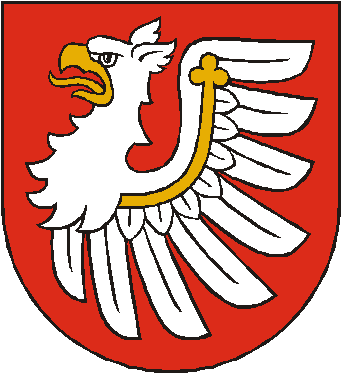 Starostwo Powiatowe 
w BrzeskuKARTA USŁUG NR: Wydział Komunikacji i TransportuKARTA USŁUG NR: Wydział Komunikacji i TransportuNazwa usługi:Wyrejestrowanie pojazduNazwa usługi:Wyrejestrowanie pojazduNazwa usługi:Wyrejestrowanie pojazduI. Podstawa prawna:art. 79 ustawy z dnia 20 czerwca 1997 r. - Prawo o ruchu drogowym (Dz. U. z 2023 r. poz. 1047);§ 19 ust. 1 rozporządzenia Ministra Infrastruktury z dnia 31 sierpnia 2022 r. w sprawie rejestracji i oznaczenia pojazdów, wymagań dla tablic rejestracyjnych oraz wzorów dokumentów związanych z rejestracją pojazdów (Dz. U. z 2022 r., poz. 1847);rozporządzenie Ministra Spraw Wewnętrznych i Administracji z dnia 3 kwietnia 2002 r. w sprawie wysokości opłaty będącej warunkiem wyrejestrowania pojazdu w przypadku udokumentowanej trwałej i zupełnej utraty pojazdu bez zmiany w zakresie prawa własności (Dz. U. z 2002 r., Nr 44, poz. 419 z późn. zm.);część I ust. 53 oraz część IV wykazu przedmiotów opłaty skarbowej, stawki tej opłaty oraz zwolnienia stanowiącego załącznik do ustawy z dnia 16 listopada 2006 r. o opłacie skarbowej (Dz. U. z 2022 r., poz. 2142 z późn. zm.).I. Podstawa prawna:art. 79 ustawy z dnia 20 czerwca 1997 r. - Prawo o ruchu drogowym (Dz. U. z 2023 r. poz. 1047);§ 19 ust. 1 rozporządzenia Ministra Infrastruktury z dnia 31 sierpnia 2022 r. w sprawie rejestracji i oznaczenia pojazdów, wymagań dla tablic rejestracyjnych oraz wzorów dokumentów związanych z rejestracją pojazdów (Dz. U. z 2022 r., poz. 1847);rozporządzenie Ministra Spraw Wewnętrznych i Administracji z dnia 3 kwietnia 2002 r. w sprawie wysokości opłaty będącej warunkiem wyrejestrowania pojazdu w przypadku udokumentowanej trwałej i zupełnej utraty pojazdu bez zmiany w zakresie prawa własności (Dz. U. z 2002 r., Nr 44, poz. 419 z późn. zm.);część I ust. 53 oraz część IV wykazu przedmiotów opłaty skarbowej, stawki tej opłaty oraz zwolnienia stanowiącego załącznik do ustawy z dnia 16 listopada 2006 r. o opłacie skarbowej (Dz. U. z 2022 r., poz. 2142 z późn. zm.).I. Podstawa prawna:art. 79 ustawy z dnia 20 czerwca 1997 r. - Prawo o ruchu drogowym (Dz. U. z 2023 r. poz. 1047);§ 19 ust. 1 rozporządzenia Ministra Infrastruktury z dnia 31 sierpnia 2022 r. w sprawie rejestracji i oznaczenia pojazdów, wymagań dla tablic rejestracyjnych oraz wzorów dokumentów związanych z rejestracją pojazdów (Dz. U. z 2022 r., poz. 1847);rozporządzenie Ministra Spraw Wewnętrznych i Administracji z dnia 3 kwietnia 2002 r. w sprawie wysokości opłaty będącej warunkiem wyrejestrowania pojazdu w przypadku udokumentowanej trwałej i zupełnej utraty pojazdu bez zmiany w zakresie prawa własności (Dz. U. z 2002 r., Nr 44, poz. 419 z późn. zm.);część I ust. 53 oraz część IV wykazu przedmiotów opłaty skarbowej, stawki tej opłaty oraz zwolnienia stanowiącego załącznik do ustawy z dnia 16 listopada 2006 r. o opłacie skarbowej (Dz. U. z 2022 r., poz. 2142 z późn. zm.).II. Wymagane dokumenty:Wypełniony druk wniosku o wyrejestrowanie pojazdu.Wniosek do pobrania: na stanowisku informacyjnym Wydziału Komunikacji i Transportu Starostwa Powiatowego w Brzesku ul. Piastowska 2B (I piętro w korytarzu)na stronach internetowych Starostwa Powiatowego w Brzesku: https://bip.malopolska.pl/spbrzesko,m,40164,gdzie-i-jak-zalatwic-sprawy.html,https://www.powiatbrzeski.pl/artykul/242,formularze-i-wnioski-do-pobrania.Załączniki:w przypadku przekazania pojazdu do przedsiębiorcy prowadzącego stację demontażu lub punkt zbierania odpadów:zaświadczenie o demontażu pojazdu albo przyjęciu pojazdu niekompletnego,dowód rejestracyjny,dokument potwierdzający zawarcie obowiązkowego ubezpieczenia OCtablice rejestracyjne,dowód uiszczenia opłaty. w przypadku kradzieży pojazdu:oświadczenie złożone pod rygorem odpowiedzialności karnej za składanie fałszywych  zeznań,dokument potwierdzający zawarcie obowiązkowego ubezpieczenia OCdowód rejestracyjny,dowód uiszczenia opłaty.w przypadku wywozu pojazdu z kraju:dokument potwierdzający zbycie pojazdu za granicę oraz oświadczenie o zbyciu pojazdu za granicę lub kopia dokumentu potwierdzającego zarejestrowanie pojazdu za granicą,dokument potwierdzający zawarcie obowiązkowego ubezpieczenia OCw przypadku zniszczenia (kasacji) pojazdu za granicą:dokument potwierdzający zniszczenie (kasację) pojazdu za granicą,dowód rejestracyjny,dokument potwierdzający zawarcie obowiązkowego ubezpieczenia OCtablice rejestracyjne,dowód uiszczenia opłaty.w przypadku udokumentowanej trwałej i zupełnej utraty posiadania pojazdu bez zmiany w zakresie prawa własności:dokument potwierdzający trwałą i zupełną utratę posiadania pojazdu,dowód rejestracyjny,dokument potwierdzający zawarcie obowiązkowego ubezpieczenia OCtablice rejestracyjne,dowód uiszczenia opłaty na rzecz gminy na realizację zadań związanych z utrzymaniem czystości i porządku w gminach.UWAGA: w każdym opisanym wyżej przypadku do wniosku należy dołączyć pisemne pełnomocnictwo w sytuacji gdy strona działa za pośrednictwem pełnomocnika.UWAGA: Dokumenty sporządzone w języku obcym należy dołączyć do wniosku wraz ich tłumaczeniem na język polski sporządzonym przez tłumacza przysięgłego. UWAGA: Jeżeli dla pojazdu podlegającego wyrejestrowanie została wydana dodatkowa tablica rejestracyjna należy ją załączyć do wniosku o wyrejestrowanie pojazdu. UWAGA: wyrejestrowanie pojazdu z powodu wywozu za granicę jest możliwe zarówno na wniosek nabywcy jak i zbywcy pojazdu.Dokumenty do wglądu:dowód zawarcia obowiązkowego ubezpieczenia OC,dowód tożsamości właściciela:dowód osobisty w przypadku obywatela polskiego będącego osobą fizyczną,paszport oraz dokument poświadczający miejsce zamieszkania - w przypadku cudzoziemca, informacja o nadanym nr REGON w przypadku przedsiębiorcy posiadającego osobowość prawną,umowa spółki oraz dowód osobisty lub paszport w przypadku przedsiębiorcy nie posiadającego osobowości prawnej,dokument tożsamości pełnomocnika w przypadku działania przez pełnomocnika.II. Wymagane dokumenty:Wypełniony druk wniosku o wyrejestrowanie pojazdu.Wniosek do pobrania: na stanowisku informacyjnym Wydziału Komunikacji i Transportu Starostwa Powiatowego w Brzesku ul. Piastowska 2B (I piętro w korytarzu)na stronach internetowych Starostwa Powiatowego w Brzesku: https://bip.malopolska.pl/spbrzesko,m,40164,gdzie-i-jak-zalatwic-sprawy.html,https://www.powiatbrzeski.pl/artykul/242,formularze-i-wnioski-do-pobrania.Załączniki:w przypadku przekazania pojazdu do przedsiębiorcy prowadzącego stację demontażu lub punkt zbierania odpadów:zaświadczenie o demontażu pojazdu albo przyjęciu pojazdu niekompletnego,dowód rejestracyjny,dokument potwierdzający zawarcie obowiązkowego ubezpieczenia OCtablice rejestracyjne,dowód uiszczenia opłaty. w przypadku kradzieży pojazdu:oświadczenie złożone pod rygorem odpowiedzialności karnej za składanie fałszywych  zeznań,dokument potwierdzający zawarcie obowiązkowego ubezpieczenia OCdowód rejestracyjny,dowód uiszczenia opłaty.w przypadku wywozu pojazdu z kraju:dokument potwierdzający zbycie pojazdu za granicę oraz oświadczenie o zbyciu pojazdu za granicę lub kopia dokumentu potwierdzającego zarejestrowanie pojazdu za granicą,dokument potwierdzający zawarcie obowiązkowego ubezpieczenia OCw przypadku zniszczenia (kasacji) pojazdu za granicą:dokument potwierdzający zniszczenie (kasację) pojazdu za granicą,dowód rejestracyjny,dokument potwierdzający zawarcie obowiązkowego ubezpieczenia OCtablice rejestracyjne,dowód uiszczenia opłaty.w przypadku udokumentowanej trwałej i zupełnej utraty posiadania pojazdu bez zmiany w zakresie prawa własności:dokument potwierdzający trwałą i zupełną utratę posiadania pojazdu,dowód rejestracyjny,dokument potwierdzający zawarcie obowiązkowego ubezpieczenia OCtablice rejestracyjne,dowód uiszczenia opłaty na rzecz gminy na realizację zadań związanych z utrzymaniem czystości i porządku w gminach.UWAGA: w każdym opisanym wyżej przypadku do wniosku należy dołączyć pisemne pełnomocnictwo w sytuacji gdy strona działa za pośrednictwem pełnomocnika.UWAGA: Dokumenty sporządzone w języku obcym należy dołączyć do wniosku wraz ich tłumaczeniem na język polski sporządzonym przez tłumacza przysięgłego. UWAGA: Jeżeli dla pojazdu podlegającego wyrejestrowanie została wydana dodatkowa tablica rejestracyjna należy ją załączyć do wniosku o wyrejestrowanie pojazdu. UWAGA: wyrejestrowanie pojazdu z powodu wywozu za granicę jest możliwe zarówno na wniosek nabywcy jak i zbywcy pojazdu.Dokumenty do wglądu:dowód zawarcia obowiązkowego ubezpieczenia OC,dowód tożsamości właściciela:dowód osobisty w przypadku obywatela polskiego będącego osobą fizyczną,paszport oraz dokument poświadczający miejsce zamieszkania - w przypadku cudzoziemca, informacja o nadanym nr REGON w przypadku przedsiębiorcy posiadającego osobowość prawną,umowa spółki oraz dowód osobisty lub paszport w przypadku przedsiębiorcy nie posiadającego osobowości prawnej,dokument tożsamości pełnomocnika w przypadku działania przez pełnomocnika.II. Wymagane dokumenty:Wypełniony druk wniosku o wyrejestrowanie pojazdu.Wniosek do pobrania: na stanowisku informacyjnym Wydziału Komunikacji i Transportu Starostwa Powiatowego w Brzesku ul. Piastowska 2B (I piętro w korytarzu)na stronach internetowych Starostwa Powiatowego w Brzesku: https://bip.malopolska.pl/spbrzesko,m,40164,gdzie-i-jak-zalatwic-sprawy.html,https://www.powiatbrzeski.pl/artykul/242,formularze-i-wnioski-do-pobrania.Załączniki:w przypadku przekazania pojazdu do przedsiębiorcy prowadzącego stację demontażu lub punkt zbierania odpadów:zaświadczenie o demontażu pojazdu albo przyjęciu pojazdu niekompletnego,dowód rejestracyjny,dokument potwierdzający zawarcie obowiązkowego ubezpieczenia OCtablice rejestracyjne,dowód uiszczenia opłaty. w przypadku kradzieży pojazdu:oświadczenie złożone pod rygorem odpowiedzialności karnej za składanie fałszywych  zeznań,dokument potwierdzający zawarcie obowiązkowego ubezpieczenia OCdowód rejestracyjny,dowód uiszczenia opłaty.w przypadku wywozu pojazdu z kraju:dokument potwierdzający zbycie pojazdu za granicę oraz oświadczenie o zbyciu pojazdu za granicę lub kopia dokumentu potwierdzającego zarejestrowanie pojazdu za granicą,dokument potwierdzający zawarcie obowiązkowego ubezpieczenia OCw przypadku zniszczenia (kasacji) pojazdu za granicą:dokument potwierdzający zniszczenie (kasację) pojazdu za granicą,dowód rejestracyjny,dokument potwierdzający zawarcie obowiązkowego ubezpieczenia OCtablice rejestracyjne,dowód uiszczenia opłaty.w przypadku udokumentowanej trwałej i zupełnej utraty posiadania pojazdu bez zmiany w zakresie prawa własności:dokument potwierdzający trwałą i zupełną utratę posiadania pojazdu,dowód rejestracyjny,dokument potwierdzający zawarcie obowiązkowego ubezpieczenia OCtablice rejestracyjne,dowód uiszczenia opłaty na rzecz gminy na realizację zadań związanych z utrzymaniem czystości i porządku w gminach.UWAGA: w każdym opisanym wyżej przypadku do wniosku należy dołączyć pisemne pełnomocnictwo w sytuacji gdy strona działa za pośrednictwem pełnomocnika.UWAGA: Dokumenty sporządzone w języku obcym należy dołączyć do wniosku wraz ich tłumaczeniem na język polski sporządzonym przez tłumacza przysięgłego. UWAGA: Jeżeli dla pojazdu podlegającego wyrejestrowanie została wydana dodatkowa tablica rejestracyjna należy ją załączyć do wniosku o wyrejestrowanie pojazdu. UWAGA: wyrejestrowanie pojazdu z powodu wywozu za granicę jest możliwe zarówno na wniosek nabywcy jak i zbywcy pojazdu.Dokumenty do wglądu:dowód zawarcia obowiązkowego ubezpieczenia OC,dowód tożsamości właściciela:dowód osobisty w przypadku obywatela polskiego będącego osobą fizyczną,paszport oraz dokument poświadczający miejsce zamieszkania - w przypadku cudzoziemca, informacja o nadanym nr REGON w przypadku przedsiębiorcy posiadającego osobowość prawną,umowa spółki oraz dowód osobisty lub paszport w przypadku przedsiębiorcy nie posiadającego osobowości prawnej,dokument tożsamości pełnomocnika w przypadku działania przez pełnomocnika.III. Opłaty:W przypadku wyrejestrowania pojazdu z powodu trwałej i zupełnej jego utraty opłata na rzecz gminy ustalana jest według następującego wzoru algorytmu:O = W × R + 2 × S + 0,5 × Mgdzie oznaczenie poszczególnych symboli jest następujące:O - łączna kwota opłaty będąca warunkiem wyrejestrowania pojazdu w przypadku udokumentowanej trwałej i zupełnej utraty pojazdu bez zmiany w zakresie prawa własności,

W - współczynnik będący mnożnikiem opłaty za wydanie dowodu rejestracyjnego, uzależniony od rodzaju pojazdu i wynoszący:1,5 - dla motorowerów, 2,0 - dla motocykli i przyczep, 4,0 - dla ciągników rolniczych i pojazdów samochodowych o masie własnej nieprzekraczającej 3,5 tony,6,0 - dla pojazdów samochodowych o masie własnej przekraczającej 3,5 tony,R - równowartość opłaty pobieranej za wydanie dowodu rejestracyjnego pojazdu
S - stawka opłaty za umieszczenie zużytego lub nienadającego się do użytkowania pojazdu na składowisku odpadów
M - maksymalna stawka grzywny w postępowaniu mandatowymOpłata skarbowa:od decyzji o wyrejestrowaniu pojazdu – 10,00 zł,od złożenia dokumentu stwierdzającego udzielenie pełnomocnictwa lub
prokury  – 17,00 zł.Opłatę należy uiścić w kasie Starostwa Powiatowego w Brzesku 
ul. Piastowska 2B (parter w końcu korytarza) lub na konto Urzędu Miejskiego w Brzesku: Krakowski Bank Spółdzielczy Oddz. Szczurowa, Nr 72 8591 0007 0100 0902 1786 0004.Opłata skarbowa od udzielenia pełnomocnictwa nie jest wymagana gdy pełnomocnictwo udzielone jest małżonkowi, rodzeństwu wstępnemu lub zstępnemu lub gdy mocodawcą jest podmiot zwolniony z opłaty skarbowej.III. Opłaty:W przypadku wyrejestrowania pojazdu z powodu trwałej i zupełnej jego utraty opłata na rzecz gminy ustalana jest według następującego wzoru algorytmu:O = W × R + 2 × S + 0,5 × Mgdzie oznaczenie poszczególnych symboli jest następujące:O - łączna kwota opłaty będąca warunkiem wyrejestrowania pojazdu w przypadku udokumentowanej trwałej i zupełnej utraty pojazdu bez zmiany w zakresie prawa własności,

W - współczynnik będący mnożnikiem opłaty za wydanie dowodu rejestracyjnego, uzależniony od rodzaju pojazdu i wynoszący:1,5 - dla motorowerów, 2,0 - dla motocykli i przyczep, 4,0 - dla ciągników rolniczych i pojazdów samochodowych o masie własnej nieprzekraczającej 3,5 tony,6,0 - dla pojazdów samochodowych o masie własnej przekraczającej 3,5 tony,R - równowartość opłaty pobieranej za wydanie dowodu rejestracyjnego pojazdu
S - stawka opłaty za umieszczenie zużytego lub nienadającego się do użytkowania pojazdu na składowisku odpadów
M - maksymalna stawka grzywny w postępowaniu mandatowymOpłata skarbowa:od decyzji o wyrejestrowaniu pojazdu – 10,00 zł,od złożenia dokumentu stwierdzającego udzielenie pełnomocnictwa lub
prokury  – 17,00 zł.Opłatę należy uiścić w kasie Starostwa Powiatowego w Brzesku 
ul. Piastowska 2B (parter w końcu korytarza) lub na konto Urzędu Miejskiego w Brzesku: Krakowski Bank Spółdzielczy Oddz. Szczurowa, Nr 72 8591 0007 0100 0902 1786 0004.Opłata skarbowa od udzielenia pełnomocnictwa nie jest wymagana gdy pełnomocnictwo udzielone jest małżonkowi, rodzeństwu wstępnemu lub zstępnemu lub gdy mocodawcą jest podmiot zwolniony z opłaty skarbowej.III. Opłaty:W przypadku wyrejestrowania pojazdu z powodu trwałej i zupełnej jego utraty opłata na rzecz gminy ustalana jest według następującego wzoru algorytmu:O = W × R + 2 × S + 0,5 × Mgdzie oznaczenie poszczególnych symboli jest następujące:O - łączna kwota opłaty będąca warunkiem wyrejestrowania pojazdu w przypadku udokumentowanej trwałej i zupełnej utraty pojazdu bez zmiany w zakresie prawa własności,

W - współczynnik będący mnożnikiem opłaty za wydanie dowodu rejestracyjnego, uzależniony od rodzaju pojazdu i wynoszący:1,5 - dla motorowerów, 2,0 - dla motocykli i przyczep, 4,0 - dla ciągników rolniczych i pojazdów samochodowych o masie własnej nieprzekraczającej 3,5 tony,6,0 - dla pojazdów samochodowych o masie własnej przekraczającej 3,5 tony,R - równowartość opłaty pobieranej za wydanie dowodu rejestracyjnego pojazdu
S - stawka opłaty za umieszczenie zużytego lub nienadającego się do użytkowania pojazdu na składowisku odpadów
M - maksymalna stawka grzywny w postępowaniu mandatowymOpłata skarbowa:od decyzji o wyrejestrowaniu pojazdu – 10,00 zł,od złożenia dokumentu stwierdzającego udzielenie pełnomocnictwa lub
prokury  – 17,00 zł.Opłatę należy uiścić w kasie Starostwa Powiatowego w Brzesku 
ul. Piastowska 2B (parter w końcu korytarza) lub na konto Urzędu Miejskiego w Brzesku: Krakowski Bank Spółdzielczy Oddz. Szczurowa, Nr 72 8591 0007 0100 0902 1786 0004.Opłata skarbowa od udzielenia pełnomocnictwa nie jest wymagana gdy pełnomocnictwo udzielone jest małżonkowi, rodzeństwu wstępnemu lub zstępnemu lub gdy mocodawcą jest podmiot zwolniony z opłaty skarbowej.IV. Miejsce składania dokumentów:Wydział Komunikacji i Transportu Starostwa Powiatowego w Brzesku ul. Piastowska 2B, I piętro pok. 111;informacja w sprawie rejestracji pojazdów: I piętro w korytarzu,godziny przyjmowania interesantów: poniedziałek, wtorek, czwartek i piątek w godz. 8:00 – 15:00, środa w godz. 8:00 – 16:45;Szczegółowe informacje można uzyskać pod numerem telefonu:14 663 20 46 lub 14 663 19 56.IV. Miejsce składania dokumentów:Wydział Komunikacji i Transportu Starostwa Powiatowego w Brzesku ul. Piastowska 2B, I piętro pok. 111;informacja w sprawie rejestracji pojazdów: I piętro w korytarzu,godziny przyjmowania interesantów: poniedziałek, wtorek, czwartek i piątek w godz. 8:00 – 15:00, środa w godz. 8:00 – 16:45;Szczegółowe informacje można uzyskać pod numerem telefonu:14 663 20 46 lub 14 663 19 56.IV. Miejsce składania dokumentów:Wydział Komunikacji i Transportu Starostwa Powiatowego w Brzesku ul. Piastowska 2B, I piętro pok. 111;informacja w sprawie rejestracji pojazdów: I piętro w korytarzu,godziny przyjmowania interesantów: poniedziałek, wtorek, czwartek i piątek w godz. 8:00 – 15:00, środa w godz. 8:00 – 16:45;Szczegółowe informacje można uzyskać pod numerem telefonu:14 663 20 46 lub 14 663 19 56.V. Terminy załatwienia sprawy:Niezwłocznie po złożeniu wniosku o wyrejestrowanie pojazdu z ruchu, a w sprawach wymagających prowadzenia postępowania administracyjnego - do 30 dni.V. Terminy załatwienia sprawy:Niezwłocznie po złożeniu wniosku o wyrejestrowanie pojazdu z ruchu, a w sprawach wymagających prowadzenia postępowania administracyjnego - do 30 dni.V. Terminy załatwienia sprawy:Niezwłocznie po złożeniu wniosku o wyrejestrowanie pojazdu z ruchu, a w sprawach wymagających prowadzenia postępowania administracyjnego - do 30 dni.VI. Tryb odwoławczy:Odwołanie wnosi się do Samorządowego Kolegium Odwoławczego w Tanowie ul. Józefa Bema 17 za pośrednictwem Starosty Brzeskiego w terminie 14 dni od daty doręczenia decyzji. Odwołania należy składać w sekretariacie Starostwa ul. Bartosza Głowackiego 51 pok. 213 lub na dzienniku podawczym Wydziału Komunikacji i Transportu ul. Piastowska 2B, I piętro (w korytarzu).VI. Tryb odwoławczy:Odwołanie wnosi się do Samorządowego Kolegium Odwoławczego w Tanowie ul. Józefa Bema 17 za pośrednictwem Starosty Brzeskiego w terminie 14 dni od daty doręczenia decyzji. Odwołania należy składać w sekretariacie Starostwa ul. Bartosza Głowackiego 51 pok. 213 lub na dzienniku podawczym Wydziału Komunikacji i Transportu ul. Piastowska 2B, I piętro (w korytarzu).VI. Tryb odwoławczy:Odwołanie wnosi się do Samorządowego Kolegium Odwoławczego w Tanowie ul. Józefa Bema 17 za pośrednictwem Starosty Brzeskiego w terminie 14 dni od daty doręczenia decyzji. Odwołania należy składać w sekretariacie Starostwa ul. Bartosza Głowackiego 51 pok. 213 lub na dzienniku podawczym Wydziału Komunikacji i Transportu ul. Piastowska 2B, I piętro (w korytarzu).